2016 ESCC NATIONAL  SPECIALTY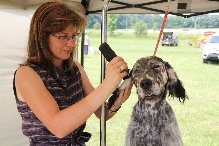 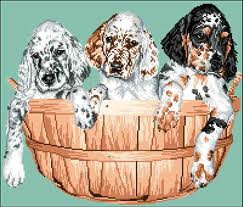 GROOMING RESERVATIONSIn Door Grooming spaces available with Hydro for all ESCC Members.                    The spaces will be approximately 8’ x 10’ and will include one electrical outlet.We will need to know how many dogs are included with your reservations in order to give you the space you will need.If you want to reserve grooming spaces next to friends, we need to have this information on the form and will make every effort to accommodate your request.Grooming spaces will be available Thursday afternoon after 6:00pm_ _ _ _ _ _ _ _ _ _ _ _ _ _ _ _ _ _ _ _ _ _ _ _ _ _ _ _ _ _ _ _ _ _ _ _ _ _ _ _ _ _ _ _ _ _ _ _ _ _ _ _ _ _ _ _ _ _ _ _ _ _ _ _ _ _ _ _ _ _ _ __                                                CUT AND RETURN THIS PORTIONNAME __________________________________________________________________________________________________________ADDRESS: ______________________________________________________________________________________________________CITY: ______________________________  PROV/STATE ________________________TELEPHONE #__________________ _NUMBER OF 8’ x 10’ SPACES ________________________       NUMBER OF DOGS _____________________________PLEASE PLACE ME NEXT TO _______________________________________________________________________________DEADLINE MAY 31st, 2016INDOOR GROOMING IS FREE, Send To:  Lea Barber, 3375 Concession Rd 7, ORONO, Ontario Canada  L0B 1M0905-983-9467                                                                               Lentigo1@hotmail.com